แบบ 2หนังสือรับรองข้าราชการและพนักงานของรัฐผู้ปฏิบัติงานในห้วงเวลาห้ามออกนอกเคหสถาน ออกตามความในมาตรา 9 แห่งพระราชกำหนดการบริหารราชการในสถานการณ์ฉุกเฉิน พ.ศ. 2548เลขที่.............  		   	           			  	...........(ส่วนราชการ).........	หนังสือฉบับนี้ให้ไว้เพื่อรับรองว่า นาย/นาง/นางสาว/.............................................................................. เลขประจำตัวประชาชน ................................................ อายุ ........................ ปี ถือบัตรประจำตัวข้าราชการ/พนักงานของรัฐ เลขที่ .................................... ตำแหน่ง ..........................................................................................สังกัด ................................................................................................ มีความจำเป็นต้องปฏิบัติหน้าที่ตามข้อยกเว้น ข้อ 1 (1) – (6) ของข้อกำหนดออกตามความในมาตรา 9 แห่งพระราชกำหนดการบริหารราชการในสถานการณ์ฉุกเฉิน พ.ศ. 2548  (ฉบับที่ 3)  ลงวันที่ 10 เมษายน 2563 ............................................  ...............................................................................(ระบุภารกิจ)..........................................................................................  ในห้วงเวลาห้ามออกนอกเคหสถาน ณ ............................................(สถานที่ปฏิบัติงาน)............................................. ระหว่างเวลา ......................................ตามที่ปรากฏในคำสั่ง ......(ส่วนราชการ/หน่วยงาน) เลขที่ ............../............. ลงวันที่ ..............................  โดยเดินทางจาก .....................(ที่พักอาศัย/สำนักงาน)................................................... ถึง ...........................................................(สถานที่ปฏิบัติงาน) ......................................................................................... โดยใช้ยานพาหนะ ...................................................................หมายเลขทะเบียน.......................................................... ให้ไว้ ณ วันที่  ...................................................ลงชื่อ..............................................(.............................................)ตำแหน่ง.........................................................		         (หัวหน้าส่วนราชการ)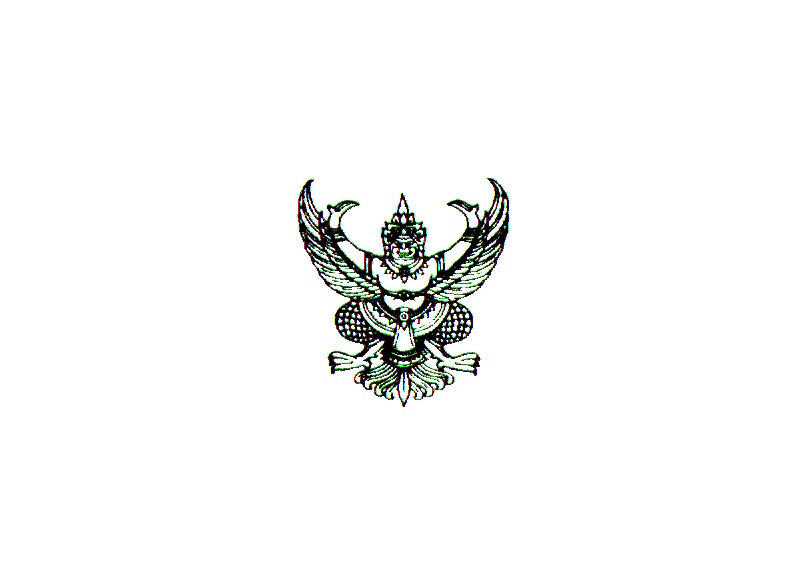 